2023年5月度　つぎ夢経営研究会 定例会議事録2023年5月20日(土)17:30～　　　　　　　　　　　　　　　　　　場所：かながわ県民センター304司会：佐野さん、高橋さん■高久会長あいさつ■初参加者の自己紹介■強みプレゼン　　　① 志賀 清隆（しが きよたか）さん② 青木 根玄（あおき こんげん）さん③ 山口 修平（やまぐち しゅうへい）さん■企業診断■その他　高久会長■懇親会■今後の日程　　・2023年7月22日（土）17:30開始予定　　場所：かながわ県民センター304号室・2023年9月16日（土）17:30開始予定　　場所：かながわ県民センター以　上・今年でつぎ夢経営研究会14年目。100名超。神奈川県協会の研究会の中で最多。・企業診断が増加。社長が抱える課題に対する提案により、実務経験を積むことができる。・強みプレゼンを各自1回以上行っていただいている。失敗してＯＫ。貴重な経験となる。・毎年、副会長グループ・会場係は、新入会員が担当。運営を通じて絆が生まれる。・山田郁美さん（R4診断士合格）・渋谷友昭さん（R3診断士合格）・後藤宗弘さん（R3診断士合格）※今回初参加の皆様から自己紹介。多彩なメンバーに参加頂きました。〇経歴　：・大手事務機メーカーを定年退職。購買、イギリス工場、3R、子会社（経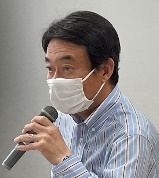 営）を経験・社会保険労務士、エコアクション21審査員補、中小企業診断士R4合格〇強み　１．職務経歴と保有資格：ものづくり、会社経営全般、等　　２．「資質」： 論理的思考力、工夫力、ネットワーク構築〇目指すコンサルタント業 ： 中小企業の企業価値向上をワンストップで支援　　　　　　　　　　　　　　（人的資本＋経営革新＋環境経営 → 企業価値向上）〇経歴　：・設立2年目のアウトソーシング会社に入社6年勤務、創業支援業務　　　　　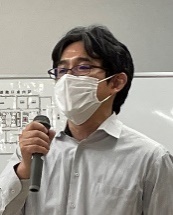 　・100年歴史ある化学製造業の研究所に11年、検査キット開発等・出向　①2年半（コンソーシアム事務局）②3年（研究開発型スタートアップ支援・オープンイノベーションの促進）○強み１．様々な組織での勤務経験から、異なる組織への理解力が高い２．研究開発型スタートアップ支援に関する実績３．バイオ関連分野に関する知識・技術４．製造業の開発から上市に関する理解力５．関連資格情報による安心感（想定）〇経歴　： 企業内診断士、産業ガス専門商社にて経理部/企画管理を担当　　　　　　　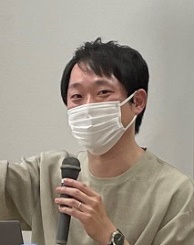 〇強み　： ＩＴを活用した現場レベルの業務改善力１．個人特性： 自走力２．知識と経験： ガス卸売業・建設業・管理会計・ITシステム　　　　　　　　　 会社全体の「業務改善×IT活用」「管理会計」に貢献　３．スキル： 分析力・課題発見力・業務改善力・IT活用力Ａ社 社長によるビジネスの現状・課題説明○課題１．若手人材の確保・育成：　①早期戦力化、②定着率アップ、③営業増員２．事業の成長　　　　  ：　④販売量、⑤講習会、⑥収益改善・副会長グループ追加　新入会員　渋谷友昭さん・山田郁美さん・会場係追加　　　　　新入会員　山田郁美さん・後藤宗弘さん（山田さんは副会長G/会場係兼務）感染防止対策を講じて実施